DIRECTRIUS PER A LA COMUNICACIÓ AL SERVEI DE PREVENCIÓ DE RISCS LABORALS DE LA SITUACIÓ DE LACTÀNCIA NATURAL.1. Complimentar l’imprès de comunicació de treballadora en situació de lactància natural i remetre a la direcció electrònica: serveideprevencio@dgfun.caib.es 2. Una vegada rebut el document el Servei de Prevenció es posarà en contacte amb la treballadora per donar-li cita. La direcció de les dependències del Servei és Camí de Jesús, 40 (Recinte psiquiàtric) de Palma.3. Documents obligatoris a presentar el dia de la cita per les traballadores en situació de lactància natural amb lactant amb edat compresa entre els 0 i 12 mesos:Informe mèdic emplenat pel pediatra.Cartilla vacunació lactant.4. Documents recomanats:Cartilla vacunació de la treballadora.Informes metges de la gestació i del part.5. Documentació del lloc de treball obligatòria:Certificat signat pel cap de personal:Horari i tasques realitzades.*Número d’alumnes i la seva edat amb els que està en contacte.*Número de alumnes nese/nee amb els que està en contacte i els seus diagnòstics especificant si qualcun necessita contencions físiques.*En cas de tenir contacte amb alumnes6. En cas d’estar afiliat a MUFACE dur també:Talonari i targeta d’afiliació.D’acord amb els articles 22, 25 i 26 de la Llei 31/1995, de 8 de novembre, de prevenció de riscos laborals, l’Administració del Govern de les Illes Balears ofereix un estudi específic per garantir la protecció de la maternitat en el lloc de treball i proposar, si escau, les mesures preventives adequades. El Servei de Prevenció es posarà en contacte amb la treballadora per sol·licitar cita per l’estudi específic. Lloc i data: ______________________________________________ a _____ d ______________________ de 20 __Nom i llinatges							Nom i llinatgesSignatura el cap de personal 					Signatura de la treballadora Informació sobre protecció de dadesDe conformitat amb el Reglament (UE) 2016/679 (RGPD) i la legislació vigent en matèria de protecció de dades, us informam del tractament de dades personals que conté aquesta sol·licitud/formulari.a) Finalitat del tractament i base jurídica: gestió dels recursos humans al servei de l'Administració de la Comunitat Autònoma de les Illes Balears, d'acord amb el Reial decret legislatiu 5/2015, de 30 d'octubre, pel qual s'aprova el text refós de la llei de l'Estatut bàsic de l'empleat públic, el Reial Decret legislatiu 2/2015, de 23 d'octubre, pel qual s'aprova el text refós de la Llei de l'Estatut dels treballadors i la Llei 3/2007, de 27 de març, de la funció pública de la comunitat autònoma de les Illes Balears i articles 6.1.b i c del Reglament General de Protecció de dades.b) Responsable del tractament: Direcció General de Funció Pública i Administracions Públiques.c) Destinataris de les dades personals: es cediran les dades personals a Registre Central de Personal. Ministeri d'Hisenda, Institut Nacional de la Seguretat Social, mutualitats de funcionaris, Tresoreria General de la Seguretat Social, Agència Estatal d'Administració Tributària, entitats financeres, Intervenció General de l'Estat, Intervenció General de la Comunitat Autònoma de les Illes Balears, Tribunal de Comptes i Sindicatura de Comptes, als efectes de complir amb les obligacions financeres, tributàries i de la Seguretat Social.d) Termini de conservació de les dades: les dades es conservaran durant el temps necessari per complir amb la finalitat per a la qual es varen recollir i per  determinar les possibles responsabilitats que es puguin derivar d'aquesta finalitat i del tractament de les dades.  És d'aplicació el que disposa la normativa d'arxius i documentació. Les dades econòmiques es conservaran d'acord amb allò que preveu la Llei 58/2003, de 17 de desembre, general tributària. e) Existència de decisions automatitzades: no estan previstes cessions de dades a tercers països. El tractament de les dades ha de possibilitar la resolució de reclamacions o consultes de forma automatitzada. No està prevista la realització perfils.f) Exercici dels drets i reclamacions: la persona afectada pel tractament de dades personals pot exercir els drets d’informació, d’accés, de rectificació, de supressió, de limitació, de portabilitat, d’oposició i de no inclusió en tractaments automatitzats (i, fins i tot, de retirar el consentiment, si s'escau, en els termes que estableix el RGPD) davant el responsable del tractament esmentat abans, mitjançant el procediment “Sol·licitud d’exercici de drets en matèria de protecció de dades personals”, previst en la seu electrònica de la Comunitat Autònoma de les Illes Balears (www.caib.es).Amb posterioritat a la resposta del responsable o al fet que no hi hagi resposta en el termini d’un mes, pot presentar la “Reclamació de tutela de drets” davant l’Agència Espanyola de Protecció de Dades (AEPD).Delegació de protecció de dades: la Delegació de Protecció de Dades de l'Administració de la Comunitat Autònoma de les Illes Balears té la seu a la Conselleria de Presidència (passeig de Sagrera, 2, 07012 Palma). Adreça electrònica de contacte: protecciodades@dpd.caib.esCom qualificaria l’esforç físic del seu treball (postures, moviments, força aplicada, maneig de càrregues, ritme de treball, etc) ?Pesat             Normal               LleugerHa notat canvis en la capacitat per treballar des de l’inici de l’embaràs?..............................................................................................................................................................................................................................................................................................................................Informació sobre protecció de dadesDe conformitat amb el Reglament (UE) 2016/679 (RGPD) i la legislació vigent en matèria de protecció de dades, us informam del tractament de dades personals que conté aquesta sol·licitud/formulari.a) Finalitat del tractament i base jurídica: gestió dels recursos humans al servei de l'Administració de la Comunitat Autònoma de les Illes Balears, d'acord amb el Reial decret legislatiu 5/2015, de 30 d'octubre, pel qual s'aprova el text refós de la llei de l'Estatut bàsic de l'empleat públic, el Reial Decret legislatiu 2/2015, de 23 d'octubre, pel qual s'aprova el text refós de la Llei de l'Estatut dels treballadors i la Llei 3/2007, de 27 de març, de la funció pública de la comunitat autònoma de les Illes Balears i articles 6.1.b i c del Reglament General de Protecció de dades.b) Responsable del tractament: Direcció General de Funció Pública i Administracions Públiques.c) Destinataris de les dades personals: es cediran les dades personals a Registre Central de Personal. Ministeri d'Hisenda, Institut Nacional de la Seguretat Social, mutualitats de funcionaris, Tresoreria General de la Seguretat Social, Agència Estatal d'Administració Tributària, entitats financeres, Intervenció General de l'Estat, Intervenció General de la Comunitat Autònoma de les Illes Balears, Tribunal de Comptes i Sindicatura de Comptes, als efectes de complir amb les obligacions financeres, tributàries i de la Seguretat Social.d) Termini de conservació de les dades: les dades es conservaran durant el temps necessari per complir amb la finalitat per a la qual es varen recollir i per  determinar les possibles responsabilitats que es puguin derivar d'aquesta finalitat i del tractament de les dades.  És d'aplicació el que disposa la normativa d'arxius i documentació. Les dades econòmiques es conservaran d'acord amb allò que preveu la Llei 58/2003, de 17 de desembre, general tributària. e) Existència de decisions automatitzades: no estan previstes cessions de dades a tercers països. El tractament de les dades ha de possibilitar la resolució de reclamacions o consultes de forma automatitzada. No està prevista la realització perfils.f) Exercici dels drets i reclamacions: la persona afectada pel tractament de dades personals pot exercir els drets d’informació, d’accés, de rectificació, de supressió, de limitació, de portabilitat, d’oposició i de no inclusió en tractaments automatitzats (i, fins i tot, de retirar el consentiment, si s'escau, en els termes que estableix el RGPD) davant el responsable del tractament esmentat abans, mitjançant el procediment “Sol·licitud d’exercici de drets en matèria de protecció de dades personals”, previst en la seu electrònica de la Comunitat Autònoma de les Illes Balears (www.caib.es).Amb posterioritat a la resposta del responsable o al fet que no hi hagi resposta en el termini d’un mes, pot presentar la “Reclamació de tutela de drets” davant l’Agència Espanyola de Protecció de Dades (AEPD).Delegació de protecció de dades: la Delegació de Protecció de Dades de l'Administració de la Comunitat Autònoma de les Illes Balears té la seu a la Conselleria de Presidència (passeig de Sagrera, 2, 07012 Palma). Adreça electrònica de contacte: protecciodades@dpd.caib.esDeclar que les dades que faig constar en aquest document són vertaderes i fidedignes. Les dades consignades són confidencials i només s’han de lliurar al Servei de Prevenció.SIGNATURA:……………………………………………Informació sobre protecció de dadesDe conformitat amb el Reglament (UE) 2016/679 (RGPD) i la legislació vigent en matèria de protecció de dades, us informam del tractament de dades personals que conté aquesta sol·licitud/formulari.a) Finalitat del tractament i base jurídica: gestió dels recursos humans al servei de l'Administració de la Comunitat Autònoma de les Illes Balears, d'acord amb el Reial decret legislatiu 5/2015, de 30 d'octubre, pel qual s'aprova el text refós de la llei de l'Estatut bàsic de l'empleat públic, el Reial Decret legislatiu 2/2015, de 23 d'octubre, pel qual s'aprova el text refós de la Llei de l'Estatut dels treballadors i la Llei 3/2007, de 27 de març, de la funció pública de la comunitat autònoma de les Illes Balears i articles 6.1.b i c del Reglament General de Protecció de dades.b) Responsable del tractament: Direcció General de Funció Pública i Administracions Públiques.c) Destinataris de les dades personals: es cediran les dades personals a Registre Central de Personal. Ministeri d'Hisenda, Institut Nacional de la Seguretat Social, mutualitats de funcionaris, Tresoreria General de la Seguretat Social, Agència Estatal d'Administració Tributària, entitats financeres, Intervenció General de l'Estat, Intervenció General de la Comunitat Autònoma de les Illes Balears, Tribunal de Comptes i Sindicatura de Comptes, als efectes de complir amb les obligacions financeres, tributàries i de la Seguretat Social.d) Termini de conservació de les dades: les dades es conservaran durant el temps necessari per complir amb la finalitat per a la qual es varen recollir i per  determinar les possibles responsabilitats que es puguin derivar d'aquesta finalitat i del tractament de les dades.  És d'aplicació el que disposa la normativa d'arxius i documentació. Les dades econòmiques es conservaran d'acord amb allò que preveu la Llei 58/2003, de 17 de desembre, general tributària. e) Existència de decisions automatitzades: no estan previstes cessions de dades a tercers països. El tractament de les dades ha de possibilitar la resolució de reclamacions o consultes de forma automatitzada. No està prevista la realització perfils.f) Exercici dels drets i reclamacions: la persona afectada pel tractament de dades personals pot exercir els drets d’informació, d’accés, de rectificació, de supressió, de limitació, de portabilitat, d’oposició i de no inclusió en tractaments automatitzats (i, fins i tot, de retirar el consentiment, si s'escau, en els termes que estableix el RGPD) davant el responsable del tractament esmentat abans, mitjançant el procediment “Sol·licitud d’exercici de drets en matèria de protecció de dades personals”, previst en la seu electrònica de la Comunitat Autònoma de les Illes Balears (www.caib.es).Amb posterioritat a la resposta del responsable o al fet que no hi hagi resposta en el termini d’un mes, pot presentar la “Reclamació de tutela de drets” davant l’Agència Espanyola de Protecció de Dades (AEPD).Delegació de protecció de dades: la Delegació de Protecció de Dades de l'Administració de la Comunitat Autònoma de les Illes Balears té la seu a la Conselleria de Presidència (passeig de Sagrera, 2, 07012 Palma). Adreça electrònica de contacte: protecciodades@dpd.caib.esPalma, a      de       de 20Signatura:Informació sobre protecció de dadesDe conformitat amb el Reglament (UE) 2016/679 (RGPD) i la legislació vigent en matèria de protecció de dades, us informam del tractament de dades personals que conté aquesta sol·licitud/formulari.a) Finalitat del tractament i base jurídica: gestió dels recursos humans al servei de l'Administració de la Comunitat Autònoma de les Illes Balears, d'acord amb el Reial decret legislatiu 5/2015, de 30 d'octubre, pel qual s'aprova el text refós de la llei de l'Estatut bàsic de l'empleat públic, el Reial Decret legislatiu 2/2015, de 23 d'octubre, pel qual s'aprova el text refós de la Llei de l'Estatut dels treballadors i la Llei 3/2007, de 27 de març, de la funció pública de la comunitat autònoma de les Illes Balears i articles 6.1.b i c del Reglament General de Protecció de dades.b) Responsable del tractament: Direcció General de Funció Pública i Administracions Públiques.c) Destinataris de les dades personals: es cediran les dades personals a Registre Central de Personal. Ministeri d'Hisenda, Institut Nacional de la Seguretat Social, mutualitats de funcionaris, Tresoreria General de la Seguretat Social, Agència Estatal d'Administració Tributària, entitats financeres, Intervenció General de l'Estat, Intervenció General de la Comunitat Autònoma de les Illes Balears, Tribunal de Comptes i Sindicatura de Comptes, als efectes de complir amb les obligacions financeres, tributàries i de la Seguretat Social.d) Termini de conservació de les dades: les dades es conservaran durant el temps necessari per complir amb la finalitat per a la qual es varen recollir i per  determinar les possibles responsabilitats que es puguin derivar d'aquesta finalitat i del tractament de les dades.  És d'aplicació el que disposa la normativa d'arxius i documentació. Les dades econòmiques es conservaran d'acord amb allò que preveu la Llei 58/2003, de 17 de desembre, general tributària. e) Existència de decisions automatitzades: no estan previstes cessions de dades a tercers països. El tractament de les dades ha de possibilitar la resolució de reclamacions o consultes de forma automatitzada. No està prevista la realització perfils.f) Exercici dels drets i reclamacions: la persona afectada pel tractament de dades personals pot exercir els drets d’informació, d’accés, de rectificació, de supressió, de limitació, de portabilitat, d’oposició i de no inclusió en tractaments automatitzats (i, fins i tot, de retirar el consentiment, si s'escau, en els termes que estableix el RGPD) davant el responsable del tractament esmentat abans, mitjançant el procediment “Sol·licitud d’exercici de drets en matèria de protecció de dades personals”, previst en la seu electrònica de la Comunitat Autònoma de les Illes Balears (www.caib.es).Amb posterioritat a la resposta del responsable o al fet que no hi hagi resposta en el termini d’un mes, pot presentar la “Reclamació de tutela de drets” davant l’Agència Espanyola de Protecció de Dades (AEPD).Delegació de protecció de dades: la Delegació de Protecció de Dades de l'Administració de la Comunitat Autònoma de les Illes Balears té la seu a la Conselleria de Presidència (passeig de Sagrera, 2, 07012 Palma). Adreça electrònica de contacte: protecciodades@dpd.caib.esPlànol Servei de Prevenció de Riscs Laborals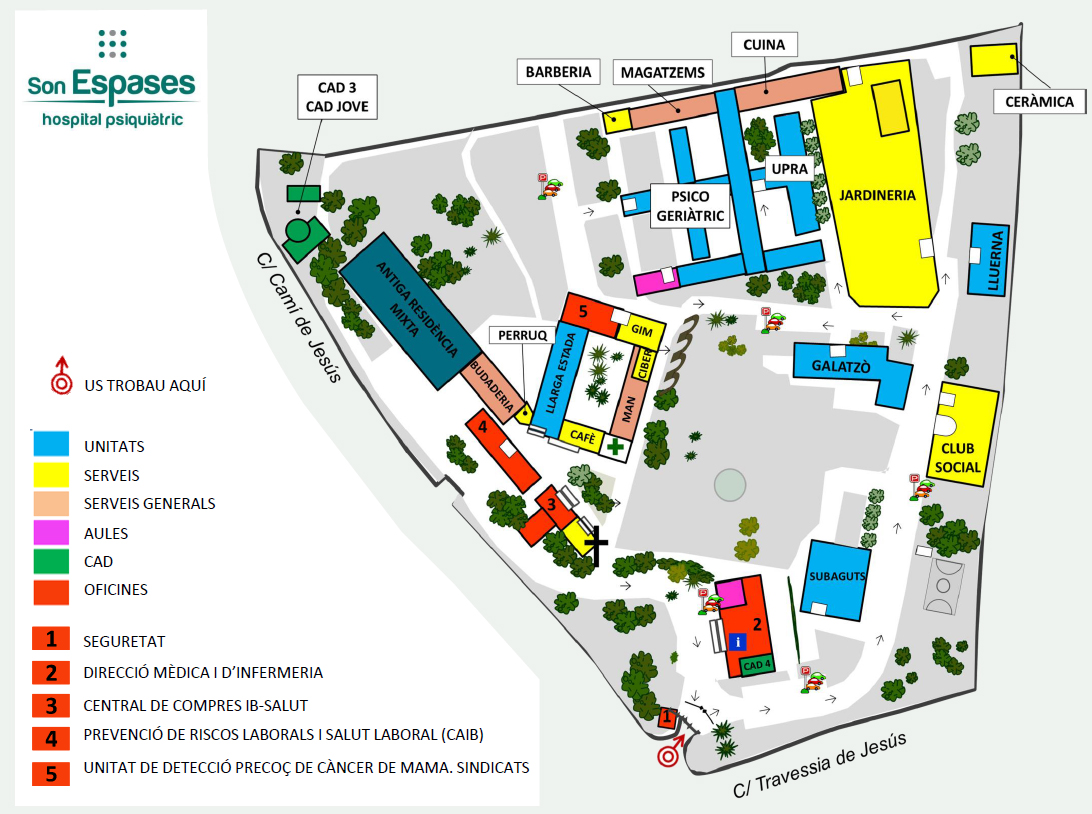 DADES PERSONALSDADES PERSONALSDADES PERSONALSDADES PERSONALSDADES PERSONALSDADES PERSONALSDADES PERSONALSDADES PERSONALSDADES PERSONALSDADES PERSONALSDADES PERSONALSDADES PERSONALSDADES PERSONALSDADES PERSONALSDADES PERSONALSDADES PERSONALSDADES PERSONALSLlinatges i nomLlinatges i nomDNI:DNI:Edat :OcupacióOcupacióCentre de treball Centre de treball DepartamentDepartamentAdreça electrònicaAdreça electrònicaTelèfon centre de treball Telèfon centre de treball Telèfons particularsTelèfons particularsTelèfons particularsSetmana de gestacióSetmana de gestacióMuface  Muface  Muface  Muface  Muface  Muface  Muface  Mutua Balear Mutua Balear Mutua Balear Mutua Balear Teniu algun tipus de minusvalidesaTeniu algun tipus de minusvalidesaTeniu algun tipus de minusvalidesaFísicaFísicaFísicaFísicaAltresAltresGestant Part recent  Part recent  Part recent  Part recent  Alletament  Alletament  Alletament  Alletament  Alletament  Alletament  Alletament  Alletament  Alletament  Alletament  Alletament  Alletament  Observacions:     Descripció de les tasques que realitza:------------------------------------------------------------------------------------------------------------------------------------------------------------------------------------------------------------------------------------------------------------------------------------------------------------------------------------------------------------------------------------------------------------------------------------------------------------------------------------------------------------------------------------------------------------------------------------------------------------------------------------------------------------------------------------------------------------------------------------------------------------------------------------------------------------------------------------------------------------------------------------------------------------------------------------------------------------------------------------------------------------------------------------------------------------------------------------------------------------------------------------------------------------------------------------------------------------------------------------------------------------------------------------------------------------------------------------------------------------------------------------------------------------------------------------------------------------------------------------------------------------------------------------------------------------------------------------------------------------------------------------------------------------------------------------------------------------------------------------------------------------------------------------------------------------------------------------------------------------------------------------------------------------------------------------------------------------------------------------------------------------------------------------------------------------------------------------------------------------------------------------------------------------------------------------------------------------------------------------------------------------------------------------------------------------------------------------------------------------------------------------------------------------------------------------------------------------------------------------------------------------------------------------------------------------------Equips de protecció individual que utilitza:---------------------------------------------------------------------------------------------------------------------------------------------------------------------------------------------------------------------------------------------------------------------------------------------------------------------------------------------------------------------------------------------------------------------------SÍNO1.- El seu treball requereix estar dreta més de 30 minuts / hora1.- El seu treball requereix estar dreta més de 30 minuts / hora2.- El seu treball requereix flexió del tronc, inclinació a un costat o gir important del tronc, de manera fixa o repetida.2.- El seu treball requereix flexió del tronc, inclinació a un costat o gir important del tronc, de manera fixa o repetida.3.- El seu treball requereix estar de genolls o en genolls flectits.3.- El seu treball requereix estar de genolls o en genolls flectits.4.- El seu treball exigeix manipular càrregues superiors a 3 Kg.4.- El seu treball exigeix manipular càrregues superiors a 3 Kg.5.- El seu treball requereix desplaçaments sobre superfícies elevades o en sols inestables, irregulars, relliscant ( amb obstacles, obertures, etc.).5.- El seu treball requereix desplaçaments sobre superfícies elevades o en sols inestables, irregulars, relliscant ( amb obstacles, obertures, etc.).6.- Existeix la possibilitat de cops o compressió abdominal, vibracions o moviments repetitius en el seu treball, objectes o màquines en moviment, arnès de seguretat constrictiu, arrancades i aturades sobtades de vehicles, etc.6.- Existeix la possibilitat de cops o compressió abdominal, vibracions o moviments repetitius en el seu treball, objectes o màquines en moviment, arnès de seguretat constrictiu, arrancades i aturades sobtades de vehicles, etc.7.- El seu treball exigeix dur un ritme feina el qual impossibilita disposar de certa autonomia per establir pauses o temps de descans.7.- El seu treball exigeix dur un ritme feina el qual impossibilita disposar de certa autonomia per establir pauses o temps de descans.8.- Existeix un nivell de renou ambiental que dificulta la comunicació o la atenció en el seu treball.8.- Existeix un nivell de renou ambiental que dificulta la comunicació o la atenció en el seu treball.9.- Treballa exposat a l’aire lliure o sotmès a canvis extrems de temperatura.9.- Treballa exposat a l’aire lliure o sotmès a canvis extrems de temperatura.10.- En el seu lloc de feina hi ha espai suficient per aixecar-se, seure sense dificultat i per accedir-hi. 10.- En el seu lloc de feina hi ha espai suficient per aixecar-se, seure sense dificultat i per accedir-hi. 11.- Les dimensions de la superfície de treball (taula) són suficients per tots els elements (pantalles, teclat, documents, material accessori)11.- Les dimensions de la superfície de treball (taula) són suficients per tots els elements (pantalles, teclat, documents, material accessori)12.- Treballa exposat a radiacions ionitzants (raigs X)12.- Treballa exposat a radiacions ionitzants (raigs X)13.- Treballa amb contacte amb nins menors de 7 anys.13.- Treballa amb contacte amb nins menors de 7 anys.14.- Treballa amb contacte amb animals.14.- Treballa amb contacte amb animals.15. Treballa amb contacte amb productes químics com pintures, dissolvents, vernissos, citostàtics, fitosanitaris, cosmètica...15. Treballa amb contacte amb productes químics com pintures, dissolvents, vernissos, citostàtics, fitosanitaris, cosmètica...Vol fer algun comentari?:ObservacionsObservacionsObservacionsINFORME MÈDIC – RISCS DURANT L’EMBARÀS O LA LACTÀNCIA NATURALINFORME MÈDIC – RISCS DURANT L’EMBARÀS O LA LACTÀNCIA NATURALHaurà de ser emplenat pel metge d'atenció primària, ginecòleg o pediatraA l'efecte d'admetre a tràmit la sol·licitud de la Prestació per Risc Laboral durant l'embaràs o la lactància. (Llei Orgànica 3/2007 de 22 de març, per a la igualtat efectiva entre dones i homes, en la disposició addicional dotzena apartat dos, i Reial Decret 295/2009, de 6 de març, pel qual es regulen les prestacions econòmiques del sistema de la Seguretat Social per maternitat, paternitat, risc durant l'embaràs i risc durant la lactància natural, article 31 i 49 apartat 2).Haurà de ser emplenat pel metge d'atenció primària, ginecòleg o pediatraA l'efecte d'admetre a tràmit la sol·licitud de la Prestació per Risc Laboral durant l'embaràs o la lactància. (Llei Orgànica 3/2007 de 22 de març, per a la igualtat efectiva entre dones i homes, en la disposició addicional dotzena apartat dos, i Reial Decret 295/2009, de 6 de març, pel qual es regulen les prestacions econòmiques del sistema de la Seguretat Social per maternitat, paternitat, risc durant l'embaràs i risc durant la lactància natural, article 31 i 49 apartat 2).DADES DEL FACULTATIU DADES DEL FACULTATIU Dr. Dra.Dr. Dra.Col·legiat número:Especialista en:      DADES DE LA TREBALLADORADADES DE LA TREBALLADORASra.	       , amb DNI Sra.	       , amb DNI Que es troba en situació de      gestació                             lactància natural  Que es troba en situació de      gestació                             lactància natural  Edat gestacional (en setmanes)	                      Data probable de part	/	/20Edat gestacional (en setmanes)	                      Data probable de part	/	/20Serologia rubèola:Serologia rubèola:CERTIFICA QUE:CERTIFICA QUE: És un embaràs de curs normal, sense incidències ni patologies associades que influeixin en el desenvolupament de la gestació ni en la salut de la treballadora.La treballadora presenta en l'actualitat un nivell de risc obstètric o alguna patologia activa que suposi un risc per a l'estat gravídic:Hiperemesi gravídicaMarejos matutinsAnèmia amb Hb  9g/dlAmenaça d'avortamentPlacenta prèviaAmenaça de part prematurPreeclàmpsia: edema gestacional sever, proteïnúria severa, HTA....	Diabetis gestacionalCreixement intrauterí retardatLumbàlgia agudaEmbaràs múltiple amb riscAgreujament de malalties prèviesHemorroides en fase agudaVarius en fase agudaAltres: És un embaràs de curs normal, sense incidències ni patologies associades que influeixin en el desenvolupament de la gestació ni en la salut de la treballadora.La treballadora presenta en l'actualitat un nivell de risc obstètric o alguna patologia activa que suposi un risc per a l'estat gravídic:Hiperemesi gravídicaMarejos matutinsAnèmia amb Hb  9g/dlAmenaça d'avortamentPlacenta prèviaAmenaça de part prematurPreeclàmpsia: edema gestacional sever, proteïnúria severa, HTA....	Diabetis gestacionalCreixement intrauterí retardatLumbàlgia agudaEmbaràs múltiple amb riscAgreujament de malalties prèviesHemorroides en fase agudaVarius en fase agudaAltres:EN CAS DE LACTÀNCIA NATURALEl fill/a va nàixer amb data ......................................El fill/a està rebent lactància materna en el moment actual      Si            NoEN CAS DE LACTÀNCIA NATURALEl fill/a va nàixer amb data ......................................El fill/a està rebent lactància materna en el moment actual      Si            No